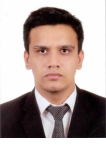 NADIR E-mail: nadir.379672@2freemail.comFinal Year ProjectConstruction Analysis of Multi Story Building Using Primavera P6Study and Analyse the DrawingPreparing Bar Bending Schedule from the drawings.By different market visits Prepare Bill of Quantities.Balance Resource CapacityQuestionnaire on Risk ManagementWork Experience / Internship PortfolioIT SkillsEngineering Software  ETABS, and Auto CADMS Office fully  competent with all aspects of Microsoft office packages, including Word, Power Point, Outlook, Spread Sheet (Excel)Professional Training Achievements & Extra-Circular ActivitiesMini Project of Cost and Analysis in the field of Quantity SurveyGreat interest in reading informative materials, particularly related to concrete technology and construction safety to enhance my knowledge and skills.ProfileI am an energetic, self-motivated and enthusiastic engineer who have an ability to use own initiative as part of a team. I possess strong analytical and problem solving skills. In addition, my ability of quick learning and dedication always proved me a profitable asset in an organization.ObjectiveSeeking a career position in a fast place and challenging environment.Key SkillsResource Allocation and Control.Preparation of Bill of Quantities.Health and Safety Legislation.Construction Safety EnforcementData Manipulation and Analysis.MS Excel Spread sheet designs.Site Supervision & Execution.Good Communication SkillsStatusAs an Engineer seeking a challenging role in suitable place in an esteemed organization.PROFESSIONAL EXPERIENCEBASIC CONSTRUCTION Site Engineer						                                                March 2016 to Date
Key Responsibilities:Take off quantities from the working dwgsPrepare off BBS and BOQS from working dwgs.Cordination with Consultants with related dwgs and arrange meetings with them.Coordinating and troubleshooting technical solutions to different teams and projects within the company to make sure that projects are deliver on time and with an emphasis on quality. Mentoring team members, troubleshooting, technical bottlenecks problems and guiding developers as an ongoing day-to-day responsibility.
PROCTER AND GAMBLED PAKISTAN(P&G)				          Feb 2015 to Feb 2016
Functional Title:	QA/QC 
Key Responsibilities:Quality Assurance and Quality control of ConcretePrepared all the documents related to site workAlso work with a Safety Officer monitoring and assessing hazardous and unsafe situations and developing measures to assure personnel safety also ensures the Site Safety and Health Plan is prepared and implementedEnsures there are safety messages in each Incident Action Plan and estimation, and governance.Analysis, worked directly with client to elicit site requirementsEducational PortfolioOrganizationDesignationTenureKey ResponsibilitiesK.M. SHARIF & COMPANY Engineers     & Contractors.EA Consulting Pvt. LtdTraineeTraineeJune 2013ToJuly 2013Jan 2014ToFeb 2014Take off quantities from the working drawingsSite Visits and Site Survey.Liaison with contractors and subcontractors.